Application Guideline – The Global Award for Innovative ePaper ProductBackgroundSince Sony launched the first e-reader in 2004, many innovative ePaper products have since emerged in the past 20 years, including eNote, electronic shelf tags, smart notebooks, mobile phones, smart watch and more. These outstanding products have formed a powerful engine for the robust development of the ePaper industry.The application and selection of The Global Award for Innovative ePaper Product is initiated and sponsored by ePaper Industry Alliance (EPIA). It aims to collect and publish every “first” in ePaper innovation over the past years worldwide and foster a long-term, robust and sustainable innovative culture for ePaper industry.This award event is guided by EPIA ,hosted by Quadrant Lab, and reviewed by Executive Council of EPIA. The results will be announced and the award ceremony will be held during ePaper Innovation Conference (ePIC) every year.This award event is free of charge. Detailed application guidelines and procedures can be found in this file or by visiting inn.epaperia.com/enNote：EPIA, launched jointly by E Ink, BOE, and Seekink, three leading upstream manufacturers of ePaper industry, in Feb. 2021, now boasts more than 160 ePaper company members worldwide. Qualified ApplicantFor companies that have pioneered innovative products in a certain field and are still in business, regardless of geography.Product FieldAny innovative ePaper products or systems are welcomed, including but not limited to the field of smart retail, smart healthcare, smart education, smart office, smart transportation, smart civil aviation, smart industry, smart logistics, and personal consumer electronics.Application RequirementsePaper products must meet the following requirements to quality for the award:The product applies ePaper display technologyProducts do not involve any patent and intellectual property disputesThe pioneered innovation in a certain fieldThe product (including iterative product) is still continuously sold by at least one company in the marketApplication DocumentsPlease provide the follow information to inquiry_en@epaperia.com Company introduction (PPT files converted to PDF)Innovative Product Application Form (see Attachment 1. Company chop needed. Scanned file required.)Innovative Product Specification (PDF format)High-definition images of innovative product (2-5 pieces with over 2M Byte/picture)Innovative product story (in Word format, about 700-800 words)Award ValueAuthorized as "pioneering" at the ePaper industry level worldwideAwarded the "first" medal/cup for the innovative application of ePaper industryPromoted worldwide with the innovation stories under the media PR scheme by EPIAListed on the official website of the The Global Award for Innovative ePaper Product (inn.epaperia.com/en/index.php)Application TimelineApplication: download Registration Form from inn.epaperia.com/shenbaoen.htmlPublicity: 30 daysReview: vice chairman companies of EPIAAward Ceremony: ePaper Innovation Conference (ePIC) every yearAward CommitteeThis award event is initiated and sponsored by ePaper Industry Alliance (EPIA). Quadrant Lab is responsible for the organization and evaluation of the award applications. The Award committee is composed of the vice chairman companies of EPIA. About EPIAThe ePaper Industry Alliance (EPIA) was established in Shanghai, China in February 2021, founded by the industry pioneers E Ink, BOE, and Seekink. Our mission continues to be driving innovation, serving as the representative voice of the ePaper industry, and advancing ePaper-related standardizations.Since its inception, EPIA has rapidly grown with over 160 companies joining. Our members span a diverse range of sectors, from supply chain actors, brands, ODM/OEM, and chip manufacturers to content providers, service partners, consulting companies, and academic and research institutions. All are united by common objectives to expand the ePaper community, bolster the eco-system and encourage the applications of ePaper technology across various industries. More information about EPIA is available at en.epaperia.com.Attachment 1Application Form ——The Global Award for Innovative ePaper ProductGuided by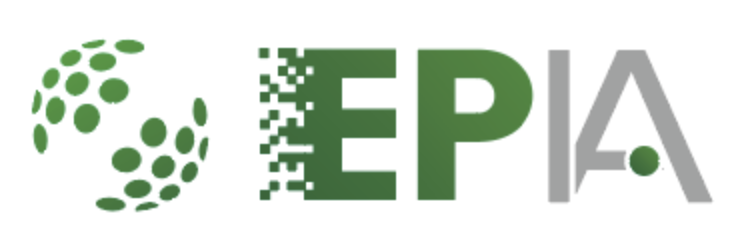 Hosted by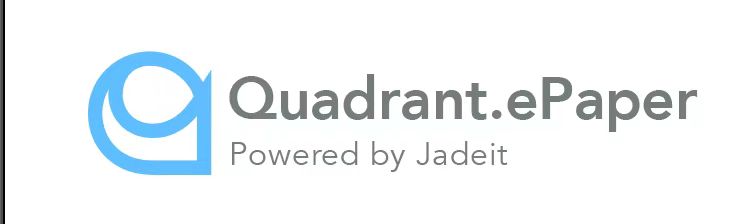 Review Committee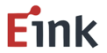 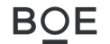 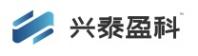 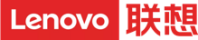 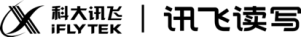 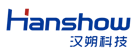 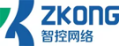 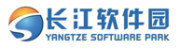 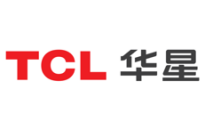 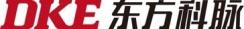 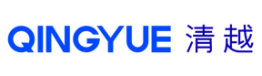 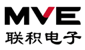 NoteMembers of the Review committee do not participate in their own project reviews.Company NameContact PersonPhoneMail AddressProduct/ SystemDescription1st launched timeCommitmentOur company promises the authenticity of the above information, and the product/ system is our own intellectual property.The materials submitted can be used by the E-Paper Industry Alliance and the event organizer for external communication and market promotion.Our company promises the authenticity of the above information, and the product/ system is our own intellectual property.The materials submitted can be used by the E-Paper Industry Alliance and the event organizer for external communication and market promotion.Our company promises the authenticity of the above information, and the product/ system is our own intellectual property.The materials submitted can be used by the E-Paper Industry Alliance and the event organizer for external communication and market promotion.Chop